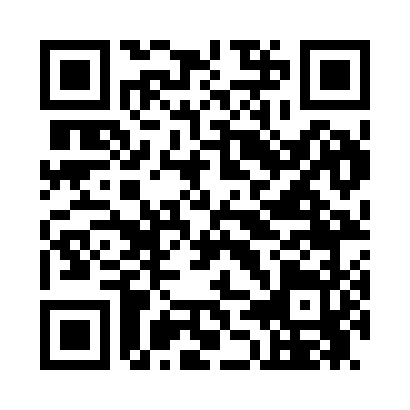 Prayer times for Copiague Harbor, New York, USAWed 1 May 2024 - Fri 31 May 2024High Latitude Method: Angle Based RulePrayer Calculation Method: Islamic Society of North AmericaAsar Calculation Method: ShafiPrayer times provided by https://www.salahtimes.comDateDayFajrSunriseDhuhrAsrMaghribIsha1Wed4:265:5212:514:427:509:162Thu4:255:5012:504:427:519:173Fri4:235:4912:504:437:529:184Sat4:225:4812:504:437:539:205Sun4:205:4712:504:437:549:216Mon4:185:4512:504:437:559:237Tue4:175:4412:504:447:569:248Wed4:155:4312:504:447:579:259Thu4:145:4212:504:447:589:2710Fri4:135:4112:504:457:599:2811Sat4:115:4012:504:458:009:3012Sun4:105:3912:504:458:019:3113Mon4:085:3812:504:458:029:3214Tue4:075:3712:504:468:039:3415Wed4:065:3612:504:468:049:3516Thu4:045:3512:504:468:059:3617Fri4:035:3412:504:468:069:3818Sat4:025:3312:504:478:079:3919Sun4:015:3312:504:478:089:4020Mon3:595:3212:504:478:099:4221Tue3:585:3112:504:488:109:4322Wed3:575:3012:504:488:119:4423Thu3:565:3012:504:488:129:4524Fri3:555:2912:504:488:129:4725Sat3:545:2812:514:498:139:4826Sun3:535:2812:514:498:149:4927Mon3:525:2712:514:498:159:5028Tue3:515:2612:514:498:169:5129Wed3:505:2612:514:508:179:5230Thu3:495:2512:514:508:179:5331Fri3:495:2512:514:508:189:55